Администрация городского округа Дубна Московской областиУправление народного образованияМуниципальное бюджетное общеобразовательное учреждение«Общеобразовательная школа «Возможность» для детейс ограниченными возможностями здоровьяг. Дубны Московской области»(школа «Возможность»)Приказ06.04.2020 г.                                                                             № 23-1/01-09О переводе на дистанционную работупедагогических работников школы «Возможность»             В связи с неблагополучной эпидемиологической обстановкой и рисками распространения вируса COVID-19 в соответствии с приказом от 06.04.2020 № 23/01-09 «О дополнительных мерах по снижению рисков распространения COVID-2019 в школе», -П Р И К А З Ы В А Ю:Перевести педагогических работников на дистанционную работу с сохранением трудовой функции и условий оплаты труда согласно Приложению №1.Макаровой С.А., заместителю директора по УВР, при оформлении табеля учета рабочего времени педагогических работников при отсутствии документов, подтверждающих наличие нерабочих периодов (отпуск, больничный и т.п.), отмечать фактически отработанные рабочие дни (количество отработанных часов) с нормальной продолжительностью рабочего времени по должностям «учитель», «социальный педагог», «тьютор», «педагог-психолог», «учитель-логопед» в соответствии с ранее установленными требованиями в соответствии с Приложением №1.Секретарю школы Гусевой Д.Д. довести содержание данного приказа до всех работников школы посредством электронной почты.Основание: личные заявления педагогических работников, дополнительные соглашения к трудовым договорам.Директор                                                                            Смирнова В.А.Приложение №1 к приказу от 06.04.2020 г. №23-1/01-09 «О переводе на дистанционную работупедагогических работников школы  «Возможность» С приказом от 06.04.2020 г. №23-1/01-09 «О переводе на дистанционную работупедагогических работников школы  «Возможность» ознакомлены:№ п/пФ.И.О.Должность (для учителей –наименование предмета)Установленный период дистанционной работы*Авдеева Светлана Николаевнаучитель изо06.04.2020 -30.04.2020Бариньяк Цветана Александровнаучитель, учитель-логопед06.04.2020 -30.04.2020Бочкова Наталья Викторовнаучитель музыки06.04.2020 -30.04.2020Дубинина Елена Викторовнаучитель русского языка06.04.2020 -30.04.2020Евдокимова Галина Владимировнаучитель русского языка06.04.2020 -30.04.2020Егорова Елена Васильевнаучитель06.04.2020 -30.04.2020Егорова Ольга Владимировнаучитель06.04.2020 -30.04.2020Калинина Елена Викторовнаучитель математики06.04.2020 -30.04.2020Крупская Евгения Михайловнаучитель физкультуры06.04.2020 -30.04.2020Кулькова Татьяна Геннадиевна учитель начальных классов06.04.2020 -30.04.2020Макарова Светлана Алексеевнаучитель начальных классов06.04.2020 -30.04.2020Смирнова Евгения Вячеславовнаучитель начальных классов06.04.2020 -30.04.2020Сидоренкова Марина Евгеньевнаучитель начальных классов06.04.2020 -30.04.2020Федотова Елена Иосифовнаучитель06.04.2020 -30.04.2020Чупркова Галина Сергеевна педагог-психолог06.04.2020 -30.04.2020Чудина Елена Владимировнатьютор06.04.2020 -30.04.2020Чайкина Лариса Вячеславовнасоциальный педагог06.04.2020 -30.04.2020Шишлянникова Светлана Семёновна учитель начальных классов06.04.2020 -30.04.2020№ФИОподписьдатаАвдеева Светлана НиколаевнаБариньяк Цветана АлександровнаБочкова Наталья ВикторовнаДубинина Елена ВикторовнаЕвдокимова Галина ВладимировнаЕгорова Елена ВасильевнаЕгорова Ольга ВладимировнаКалинина Елена ВикторовнаКрупская Евгения МихайловнаКулькова Татьяна ГеннадиевнаМакарова Светлана АлексеевнаСмирнова Евгения ВячеславовнаСидоренкова Марина ЕвгеньевнаФедотова Елена ИосифовнаЧупркова Галина Сергеевна Чайкина Лариса ВячеславовнаЧудина Елена ВладимировнаШишлянникова Светлана Семёновна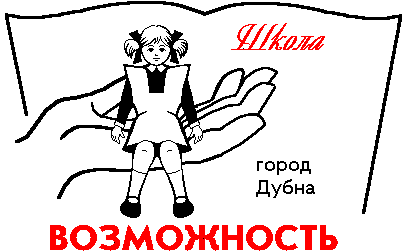 